CICADE /Centre pour l'Initiative Citoyenne et l'Accès au(x) Droit(s) des Exclus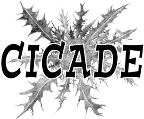 28 rue du Faubourg Boutonnet - 34090 Montpellier04 67 58 71 52 / centre@cicade.org /  www.cicade.org Organisme de formation déclaré sous le n° 91340404034 / SIRET n° 41779023500036Association régie par la loi du 1er juillet 1901 – Statuts déposés le 31/10/1997 Bulletin d'inscriptionCochez ci-dessous la ou les sessions choisies :Pour participer à une session, remplissez ce formulaire et renvoyez-le :Par courrier à l’adresse :    CICADE28 rue du Fg Boutonnet 34090 MontpellierPar Email à centre@cicade.orgNomPrénomAdresse personnelleTél.EmailProfessionOrganisme employeurAdresse organisme employeurCochez l'une des mentions ci-dessous : Inscription au titre de la formation professionnelle Inscription à titre individuelTél. Organisme employeurCochez l'une des mentions ci-dessous : Inscription au titre de la formation professionnelle Inscription à titre individuelEmail organisme employeurCochez l'une des mentions ci-dessous : Inscription au titre de la formation professionnelle Inscription à titre individuel   1-2-3 mars 2017 à Montpellier 500 Euros / Session de 3 joursLa situation juridique des mineurs et des jeunes majeurs étrangers en France   19 mai 2017 à Montpellier 190 Euros / 1 JournéeLe mariage en droit international et les conséquences de la rupture pour violences conjugales sur le droit au séjour   28 novembre 2017 à Toulouse 190 Euros / 1 JournéeLe mariage en droit international et les conséquences de la rupture pour violences conjugales sur le droit au séjour   22-23 juin 2017 à Montpellier 380 Euros / Session de 2 joursEntrée, séjour et droits sociaux des citoyens de l’Union européenne et des membres de leur famille   14-15 décembre 2017 à Toulouse 380 Euros / Session de 2 joursEntrée, séjour et droits sociaux des citoyens de l’Union européenne et des membres de leur famille   7-8-9-10 novembre 2017 à Montpellier 700 Euros / Session de 4 joursEntrée, séjour et droits sociaux des étrangers non citoyens européens en FranceEtat du droit – Méthodes d’entretien – Approche pratique